Wetten dass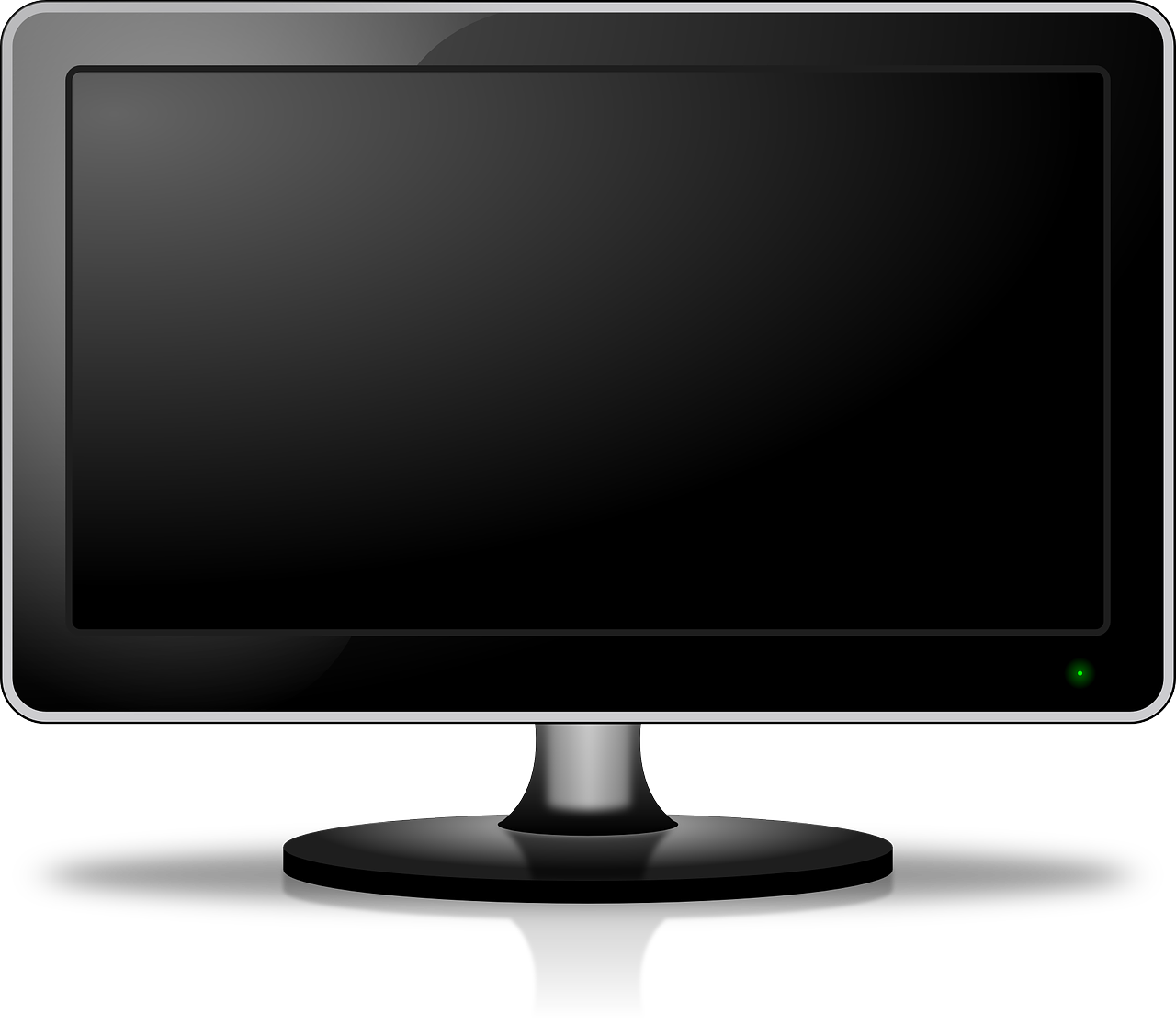 Quiz und tauschAlle Schüler machen zusammen die Übung ”Quiz und tausch” mit Wörtern vom TextRunde: Was bedeutet ........... auf Deutsch?Runde: Wie sagt man ............?RollenlesenLest den Text in Gruppen mit Hilfe von dem ”Rollenlesen”Fragen machenMache 8 Fragen zum TextFragen antwortenTausch die Fragen mit deinem Partner/deiner Partnerin – antworte seine/ihre FragenVideo sehen und Fragen antwortenSchau dir das Video an und beantworte die Fragen:https://www.youtube.com/watch?v=DIzFd8seRmEWorum geht die Wette?Wie geht es mit der Wette?Wie viel Zeit hat der Junge übrig?Was ist die Prämie?